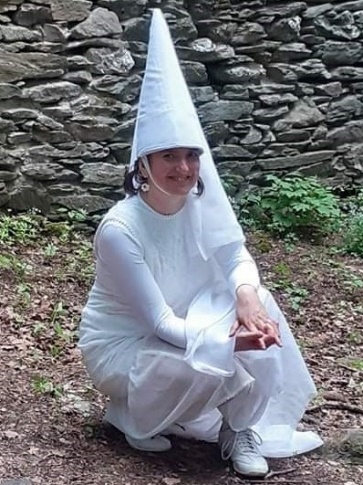 Srdečně zveme dětina „stezku odvahy po našem“08.10.2022 na Hradě ve ŠtěpanicíchČasové intervaly (po 6 dětech ve skupince): 16:30, 16:45, 17:00, 17:15, 17:30, 17:45, 18:00Vstupné 70,- Kč / dítěPřijďte s námi strávit podvečer na našem hradě při opékání buřtů a přátelské atmosféře. Doporučujeme, aby si děti vzaly s sebou baterky, aby si mohly na cestu posvítit. Děti budou na stezce doprovázet rodiče.Buřty s sebou vlastní, čaj bude dětem k dispozici. Pro dospělé uvaříme čaj a svařák. Rytíř Hubert dodá nějaký vynikající a kvalitní hradní „špiritus“ Místo na stezce si rezervujte předem: tel.č. 608607331, facebook Ruprechta Štěpanice.Těšíme se na vás, děti,	          	vaše bílá paní Ruprechta, rytíř Hubert a jejich přátelé